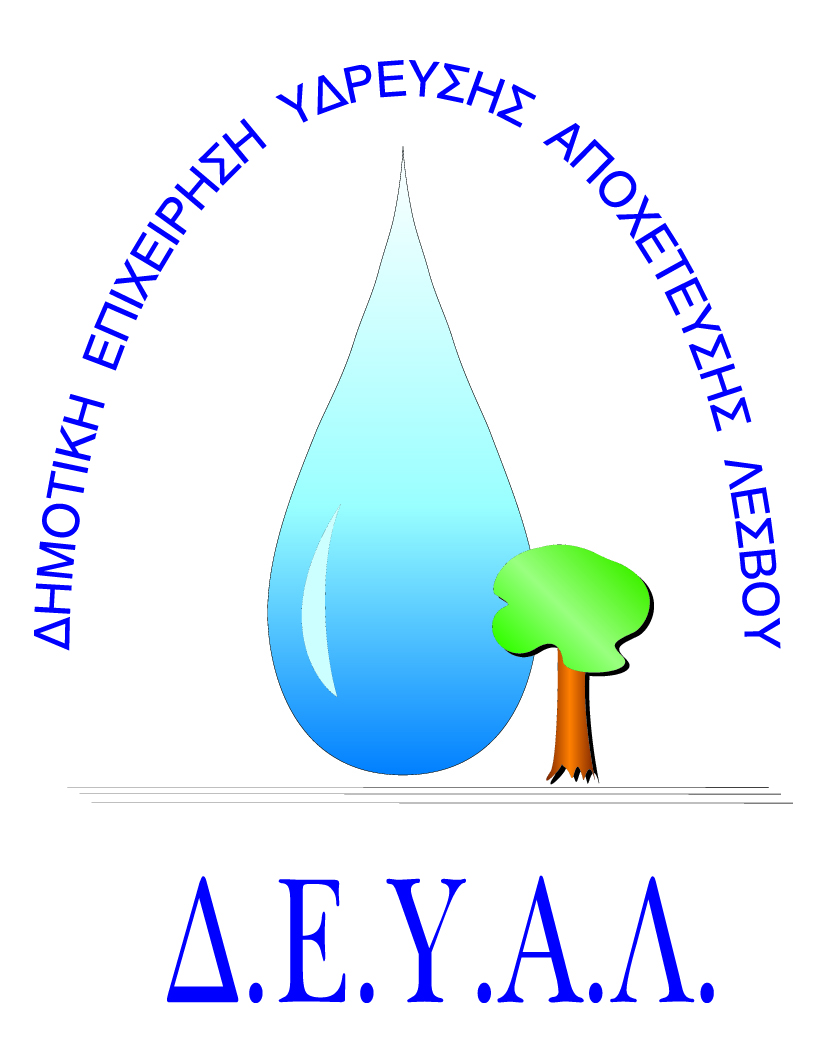 ΔΗΜΟΤΙΚΗ ΕΠΙΧΕΙΡΗΣΗ                                                               Ημερομηνία:ΥΔΡΕΥΣΗΣ ΑΠΟΧΕΤΕΥΣΗΣ                                             ΛΕΣΒΟΥ                                                                                                                     Προς                                                                                                                     Δ.Ε.Υ.Α. ΛέσβουΕΝΤΥΠΟ 1 - ΟΙΚΟΝΟΜΙΚΗ ΠΡΟΣΦΟΡΑ	Προς Υπογραφή Προσφέροντος ή Εκπροσώπου του……………………………………………………… Όνομα υπογράφοντος……………………………………………….Αρ. Δελτίου Ταυτότητας/ΔιαβατηρίουΥπογράφοντος………………………………………………..Ιδιότητα υπογράφοντος……………………………………………… ΘΕΜΑ:Κατασκευή και τοποθέτηση μεταλλικών καπακιών.     Αρ. πρωτ.:1354/5-2-2018  Α/ΑΠΟΣΟΤΗΤΑΠΕΡΙΓΡΑΦΗΤΙΜΗ ΜΟΝ. ΚΟΣΤΟΣ15Κατασκευή συνεχόμενων  καπακιών διαστάσεων 60cmΧ220cm από λαμαρίνα γαλβάνιζε (κριθαράκι) 3mm πάχους. Τα καπάκια θα έχουν δυο χερούλια το κάθε ένα χωνευτά γαλβανιζέ και το κάθε καπάκι από τις πλευρές των 60cm θα είναι στραντζαρισμένο 50mm σε ορθή γωνία 90Ο για να χρησιμεύει σαν οδηγός στην τοποθέτηση του πάνω στον κιλοδοκό.  21Πλαίσιο στήριξης καπακιών διαστάσεις χώρου  220cmX300cm από κυλοδοκό inox 304 διαστάσεων 80mmΧ80mm 4mm πάχους.ΚΑΘΑΡΗ ΑΞΙΑΚΑΘΑΡΗ ΑΞΙΑΚΑΘΑΡΗ ΑΞΙΑΚΑΘΑΡΗ ΑΞΙΑΦΠΑ…..%ΦΠΑ…..%ΦΠΑ…..%ΦΠΑ…..%ΣΥΝΟΛΟΣΥΝΟΛΟΣΥΝΟΛΟΣΥΝΟΛΟ